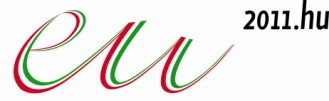 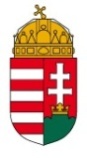 KÖZIGAZGATÁSI ÉS IGAZSÁGÜGYI MINISZTÉRIUMTerületi Kormányhivatalok Európai SzervezeténekXVIII. Európai Napok konferenciájaBalatonszemes/Siófok, 2011. május 19-21.Programtervezet2011.05.13-i változat2011. május 18. szerdaRésztvevők érkezése a nap folyamánSzálláshely elfoglalása (Budapest)(Helyszín: Hotel Novotel Budapest Centrum - 1088 Budapest Rákóczi út 43-45.)16.50 – 17.00		Gyülekező a szálloda halljában, indulás a Parlamentbe			(tömegközlekedéssel a szállodából, a szervezőkkel)17.30			Parlamentlátogatás idegenvezetéssel			Üdvözlőbeszédet mond Jakab István, az Országgyűlés alelnöke18.30			Indulás a Parlamentből19.00 – 20.00		Regisztráció(Helyszín: Hotel Novotel Budapest Centrum Aula - 1088 Budapest Rákóczi út 43-45.)20.00			Köszöntő(Helyszín: Hotel Novotel Budapest Centrum Aula - 1088 Budapest Rákóczi út 43-45.)Fogad: 	Dr. Szabó Erika, az EASTR elnöke, államtitkár (Közigazgatási és Igazságügyi Minisztérium2011. május 19. csütörtökRésztvevők érkezése a kora reggeli órákban09.30 	Indulás busszal a Novotel Hotel Centrumból Székesfehérvárra10.30 	Érkezés Székesfehérvárra, a kormányhivatal meglátogatásaFogad:  Dr. Szabó Erika államtitkár asszony, Közigazgatási és Igazságügyi MinisztériumDr. Dorkota Lajos kormánymegbízott úr, Fejér Megyei Kormányhivatal (Helyszín: 8000 Székesfehérvár, Szent István tér 9. )11.30			Sajtótájékoztató / kávészünet(Helyszín: Kormánymegbízotti iroda / Címerterem)11.50			Family Fotó(Helyszín: Fejér Megyei Kormányhivatal bejárat )12.00 			Indulás Balatonszemesre, a találkozó helyszínére(Helyszín: Kormányüdülő, Balatonőszöd, Hárs utca 11.)13.30 – 14.30 		Büféebéd Balatonszemesen14.00 – 14.30		RegisztrációKülön szabadprogram a partnerek részére 14.30-tól 17.00-ig(Helyszín: Kormányüdülő, Balatonőszöd, Hárs utca 11.)14.30 – 16.30		A XVIII. Európai Napok konferencia megnyitója(Helyszín: Kormányüdülő, Balatonőszöd, Hárs utca 11.)	Megnyitóbeszédek és előadások:Dr. Szabó Erika államtitkár - Közigazgatási és Igazságügyi Minisztérium Dr. Rétvári Bence parlamenti államtitkár - Közigazgatási és Igazságügyi MinisztériumDr. Csonka Ernő helyettes államtitkár - Közigazgatási és Igazságügyi MinisztériumElőadás: 	A magyar EU elnökség keretében a magyar területi államigazgatás átalakítása és ezen belül a fővárosi, megyei kormányhivatalok bemutatásaMagyar előadó: Dr. Virág Rudolf helyettes államtitkár - Közigazgatási és Igazságügyi Minisztérium (10 perc)Előadás:		A területi kormányhivatalok helye a központi hatalom és az autonóm régiók közötti kapcsolatokban: milyen kormányzati kérdések merülnek fel?Előadó: Claire Charbit helyettes vezető – OECD, Állami Irányítási és Területi Irányítási Igazgatóság, Regionális Fejlesztési Politikai OsztályVita16.30 – 17.00		Kávészünet17.00 			Indulás Siófokra (kivéve igazgatósági tagok)			(Szállás Siófokon)(Cím: Hotel Aranypart, Siófok, Beszédes sétány 82.)17.00 – 19.00		Igazgatósági ülés19.00			Igazgatósági tagok indulása Siófokra19.30 – 21.00		VacsoraBorkóstolóval a XVII. Európai Napok különleges, Chasselas-i (Vaud kanton) szüretéből származó borokkal (Pierrette Roulet-Grin, a svájci Vaud kanton prefektusának felajánlása)(Helyszín: Hotel Aranypart, Siófok, Beszédes sétány 82.)2011. május 20. péntekKülön program a partnerek részére indulás 9.00-kor Kaposvárra, kulturális program 10.00-tól 17.00-ig Kaposváron, visszaérkezés Siófoki szállodába 18.00-kor, indulás Balatonszemesre 18.30-kor a Gálavacsorára8.30			Indulás Siófokról BalatonszemesreHelyszíni regisztráció a programhoz május 20-án csatlakozók részére9.00 – 10.30		I. téma: A törvényességi ellenőrzésEz az egyetlen funkció, melyet minden tagállamban a területi kormányhivatalok gyakorolnak. Az ellenőrzés végrehajtására ugyanakkor a területi kormányhivataloknak országonként változó előjogaik vannak. Szintén jelentős fejlődést figyelhetünk meg főként a decentralizációnak és a törvényi szabályozásnak köszönhetően.Ez a téma magába foglalja a közbeszerzési szerződések kérdéskörét is.A törvényességi ellenőrzésen keresztül megvitatásra kerül a kormányhivatalok szerepe a demokrácia működésében.Moderátor:	Jean-Michel Bricault, Reims-i Egyetem (Franciaország)Előadók:Andreas Christodoulides, Paphos kerület kormányhivatalának vezetője (Ciprus): „A kormányhivatal vezetőjének (eparkosz) szerepe a helyi tanácsok döntéseinek törvényességi ellenőrzésében: határok és lehetőségek”Michel Foret kormányzó, Liege tartomány kormányzója (Belgium)Bertrand Maréchaux, Orne prefektusa (Franciaország)Dr. Pesti Imre, kormánymegbízott, Budapest Főváros KormányhivatalaPaulius Skardzius, Kormányzáspolitikai Főosztály igazgatója, Belügyminisztérium (Litvánia)Vita10.30 – 11.00		Szünet / Sajtótájékoztató: Nagy Anna kormányszóvivő asszony a konferencia helyszínén bejelenti a Hungarofest Non-profit Kft és a fővárosi, megyei Kormányhivatalok által közösen kiírt művészeti pályázatot.11.00 – 12.30	II. téma:	A területi kormányhivatalok szerepe az önkormányzatok finanszírozásában és az önkormányzatok általi finanszírozásban	A helyi adózási rendszerben az Állam és az önkormányzatok között megkötött szerződéseken keresztül, vagy bizonyos projektek megtervezésén keresztül az állami hitelek elosztására és megosztására gyakorolt szerepe miatt számos ország területi kormányhivatala pénzügyi szerephez is jut, mely érinti az önkormányzatokat. Ugyanakkor a területi kormányhivataloknak helyi hozzájárulásokra is szükségük van a nemzeti vagy a közösségek közötti projektekhez.	Megvizsgáljuk a területi kormányhivatalok EU-források elosztásában és ellenőrzésében betöltött szerepét is.	Megvitatásra kerül a területi kormányhivatalok Állam és régiók között elhelyezkedő pénzügyi ellenőrzési szintjének fontosságaModerátor: 	Dr. Csonka Ernő helyettes államtitkár, Közigazgatási és Igazságügyi MinisztériumElőadók:Dominique Bur, Midi-Pyrénnées Régió és Haute-Garonne prefektusa, (Franciaország); Alain Larangé, igazgatási főfelügyelő, Belügyminisztérium, (Franciaország)Graham Garbutt, professzor, Nyugat-Angliai Egyetem (Nagy-Britannia): „The Industry Regional Office”Rainier d’Haussonville, igazgató, Európai Ügyek (Veolia Environment)Lengyel Györgyi kormánymegbízott asszony, Jász-Nagykun-Szolnok Megyei KormányhivatalJacek Kozłowski vajda, Mazóviai Vajdaság (Lengyelország)Vita12.30 – 14.00		Ebéd14.00 – 15.30	III. téma:	A területi kormányhivatalok szerepe a központi és a helyi szint közötti kommunikációban	Az Állam képviseletében körzetükben a területi kormányhivatalok a kormánypolitika magyarázói, kormányszóvivői pozíciót is betöltenek. Másrészt a helyi szereplőkhöz való közelségük okán valós képet kapnak a helyi realitásból, melyet közvetíteni tudnak a központi szint felé. Ebben vagy a másik értelemben is látható, hogy milyen érzékeny ez a kommunikációs szerep.	Megvitatásra kerül annak kérdése, hogy a területi kormányhivatalokat valóban meghallgatják a központi és a helyi szint szereplői, és hogy hogyan lehetne ezt a szerepet erősíteni.Moderátor: 	Lodewijk De Witte, Vlaams-Brabant tartomány kormányzója (Belgium)Előadók:Saffet Arikan Beduk, elnök, Török Kormányzók Szervezete (TID) (Törökország)„A Területi Kormányhivatalok, mint a központi kormányzat és a helyi önkormányzatok közötti hidak”Bo Källstrand, Västernorrland megye kormányzója (Svédország): „Környezetvédelmi célok kommunikációja a nemzeti és a helyi szint között”Hans J. Røsjorde, Oslo és Akershus kormányzója (Norvégia)Terttu Savolainen, igazgató, Észak-Finnországi Regionális Közigazgatási Iroda (Finnország)Julian Würtenberger, Freiburg tartományi elnöke (Baden-Württemberg, Németország)„Állampolgár központú irányítás és hitelesség – a sikeres közvetítés kulcsa”Vita15.30 – 16.00	Szünet16.00 – 17.30		IV. téma:	Lehetőség-felülvizsgálat és/vagy tanácsadói funkcióA jelen téma középpontjában a területi kormányhivatalok fellépése áll az önkormányzatok alapvető feladatainak rendezésében.  A kényszerítő erő, a helyettesítés, vagy a fellépés teljes hiánya közötti térben lehetőség van formális, vagy informális tanácsadói funkció ellátására.A decentralizációval összefüggésben megvitatásra kerül a területi kormányhivatalok jövőbeli tanácsadói funkciója.Moderátor: 	Daniel Canepa, Ile-de-France prefektusa (Franciaország)Előadók:Lodewijk De Witte, kormányzó, Vlaams-Brabant tartomány (Belgium): “A területi kormányhivatal szerepe a tanácsadásban és a helyi önkormányzatok támogatásában”Gian Valerio Lombardi, Milánó prefektusa, az ANFACI elnöke (Olaszország)Pierrette Roulet-Grin, prefektus, Vaudois Kanton (Svájc): “Vaudois prefektusának coach szerepe a helyi hatóságok vonatkozásában”Dr. Szabó Sándor, kormánymegbízott, Nógrád Megyei Kormányhivatal Kovács Zoltán, kormánymegbízott, Veszprém Megyei Kormányhivatal Vita17.30	A konferencia zárásaDr. Szabó Erika államtitkár – Közigazgatási és Igazságügyi Minisztérium (10 perc)Daniel Canepa prefektus – Ile de France és Párizs (Franciaország)Nour Eddine Boutayeb főtitkár – Belügyminisztérium (Marokkó)18.00	Indulás Siófokra18.30	Érkezés Siófokra19.30	Indulás Balatonszemesre20.00 – 22.00	Gálavacsora 	(ültetéses)Dr. Szabó Erika államtitkár asszony köszöntője, reagál a vendégek nevében Daniel Canepa, Ile-de-France prefektusa (Franciaország) (angol francia magyar konszekutív tolmácsolással)(Helyszín: Kormányüdülő étterem, Balatonőszöd, Hárs utca 11.)kb. 21.00	Indulás Siófokra2011. május 21. szombat09.30            	Kihajózás Tihanyba - a kulturális örökség megtekintése(Indulás Siófokról a Hotel Aranyparttól)12.30	Ebéd14.30	Indulás Budapestre (Ferihegyi reptér)16.00  	Felérkezés Budapestre busszal;A résztvevők elutazásaMegjegyzés:	Akinek nincs már a délutáni órákban gépe, a szombati éjszaka eltöltése Budapesten 